Publicado en  el 25/10/2016 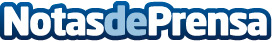 La comunidad de nutricionistas y dietistas contra SojasúnLa marca Sojasún ha sido condenada por la Asociación para la Autorregulación de la Comunicación Comercial debido a que "fomenta entre los menores el desprecio hacia las verduras" en un anuncio.  La Fundación Española de Dietistas-Nutricionistas (FEDN), promotora de la denuncia, ha manifestado su más enérgico rechazo al anuncio.Datos de contacto:Nota de prensa publicada en: https://www.notasdeprensa.es/la-comunidad-de-nutricionistas-y-dietistas_1 Categorias: Medicina Nutrición Derecho Ecología Ocio para niños Innovación Tecnológica http://www.notasdeprensa.es